Név: _____________________________Olvasd el a Lépéskényszer című mesét! Oldd meg a meséhez kapcsolódó feladatokat!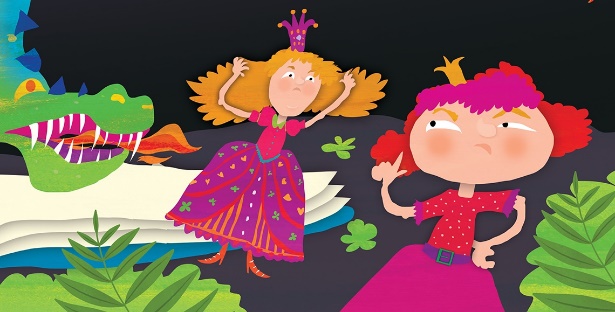 Milton, a sárkány a barlangja előtti ködfellegben összesen egy tucat, vagyis 12 kardot és pajzsot látott. Mennyi lehetett külön-külön? Írd be a hiányzó számokat!Az első királyság oroszlános címerű piros seregének 11 katonája volt. A második királyság holló címerű seregének 4 katonával több. a, Hány katonája volt a holló seregnek? Húzd alá az adatokat! Készíts tervet, számolj! Írj szöveges választ! A füzetedben dolgozz!b, Hány katona volt összesen? Készíts tervet, számolj! Írj szöveges választ! A füzetedben dolgozz!Név: _____________________________Olvasd el a Lépéskényszer című mesét! Oldd meg a meséhez kapcsolódó feladatokat!Milton, a sárkány a barlangja előtti ködfellegben összesen egy tucat, vagyis 12 kardot és pajzsot látott. Mennyi lehetett külön-külön? Írd be a hiányzó számokat!Az első királyság oroszlános címerű piros seregének 11 katonája volt. A második királyság holló címerű seregének 4 katonával több. a, Hány katonája volt a holló seregnek? Húzd alá az adatokat! Készíts tervet, számolj! Írj szöveges választ! A füzetedben dolgozz!b, Hány katona volt összesen? Készíts tervet, számolj! Írj szöveges választ! A füzetedben dolgozz!kard 910683pajzs75111kard 910683pajzs75111